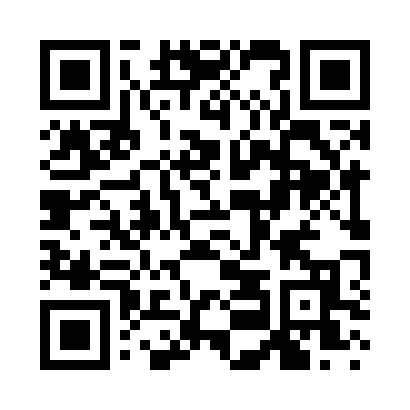 Ramadan times for Copley, Louisiana, USAMon 11 Mar 2024 - Wed 10 Apr 2024High Latitude Method: Angle Based RulePrayer Calculation Method: Islamic Society of North AmericaAsar Calculation Method: ShafiPrayer times provided by https://www.salahtimes.comDateDayFajrSuhurSunriseDhuhrAsrIftarMaghribIsha11Mon6:186:187:251:204:437:167:168:2412Tue6:166:167:241:204:437:177:178:2413Wed6:156:157:231:204:447:177:178:2514Thu6:146:147:211:204:447:187:188:2615Fri6:126:127:201:194:447:197:198:2716Sat6:116:117:191:194:447:207:208:2717Sun6:106:107:171:194:457:207:208:2818Mon6:086:087:161:184:457:217:218:2919Tue6:076:077:151:184:457:227:228:3020Wed6:066:067:141:184:457:237:238:3021Thu6:046:047:121:174:467:237:238:3122Fri6:036:037:111:174:467:247:248:3223Sat6:026:027:101:174:467:257:258:3324Sun6:006:007:081:174:467:257:258:3425Mon5:595:597:071:164:467:267:268:3426Tue5:575:577:061:164:477:277:278:3527Wed5:565:567:041:164:477:287:288:3628Thu5:555:557:031:154:477:287:288:3729Fri5:535:537:021:154:477:297:298:3830Sat5:525:527:001:154:477:307:308:3831Sun5:505:506:591:144:477:307:308:391Mon5:495:496:581:144:477:317:318:402Tue5:485:486:561:144:477:327:328:413Wed5:465:466:551:144:487:337:338:424Thu5:455:456:541:134:487:337:338:435Fri5:435:436:531:134:487:347:348:436Sat5:425:426:511:134:487:357:358:447Sun5:405:406:501:124:487:357:358:458Mon5:395:396:491:124:487:367:368:469Tue5:385:386:471:124:487:377:378:4710Wed5:365:366:461:124:487:387:388:48